2C ADVISORY COMMITTEE AGENDACity Hall107 N Nevada Ave Pikes Peak Room28 February 201910:30 – 11:30amCall to Order/IntroductionsRoad Tax FundUpdate to financials 2C Anticipated Expenditures and RevenueYTD RevenueYear Over Year 2C Revenue ComparisonYear Over Year 2C Expenditures ComparisonBudget Overview2018 Budget Report2018 Program Overview2C Total Program Invoiced Stats2C Total Program Percent Spent vs. Complete2018 Maintenance of Effort Requirement Public OutreachMarketing 2C workWebsiteCone Zone Map – http://coloradosprings.maps.arcgis.com/apps/PublicInformation/index.html?appid=a8b81b446d5c483e8776f816e7df9ace Waze App –   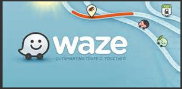 2C URL - https://coloradosprings.gov/2c 2018 Programs Map – http://coloradosprings.maps.arcgis.com/apps/MapTools/index.html?appid=6b4fd17edcc8491ab5e12ffbcf064bb9 Media/OutreachContinued to add stakeholders for pre-project communication and coordination2C Signage – Signs and message boards placed at both ends of construction zone during concrete and paving operations Continued two-week Project Schedule emailed weekly to media and stakeholder distribution list and reflected in WAZE applicationContinued public engagement through media and social media outreach, including weekly progress updates highlighting paving/concrete on social mediaPromotion of WAZE and Cone Zone Map to assist motorists with traffic navigation tools and provide info on City projectsOther public information platforms, includingNextdoor.comCity websiteFacebook.comCoordination Currently, stakeholders are working their way through the 2019 program list Multiple weekly coordination meetings are taking place with all program stakeholders to include:Colorado Springs Utilities: Water, Gas, Electric, Waste WaterAll City Departments:CSPDCSFDPublic Works: Engineering, City Traffic, Parks & Rec, Metro TransitColorado Department of TransportationPrivate Contractors and Developers Continuing efforts to prioritize the 2020 paving list Expanded coordination efforts with many entities, including:All local school districts: District level and individual school levelHomeowner and Business Owners Associations (HOAs & BOAs)Various commercial & industrial businesses, including retail centers, hospitals and hotelsContinue to proactively utilize Vivid Engineering for assessment of roadway soils and sub-grades in order to identify any issues prior to overlay2018 Work SchedulePPRTA Pre-Overlay Pipe Accomplishments11 manholes were raised14,315 LF of pipe was videoed 7,908 LF of pipe was jetted & vacuumed1,070 LF of pipe was lined on 21st St440 LF of pipe was lined on Southgate Rd185 LF of pipe was repaired and replaced on UintahPre-Overlay Concrete Highlights 2019 Overlay StreetsConcrete completed 17 segments in Q4Concrete completed 66 lane miles ahead of schedule for 2019Q4 Pedestrian Ramps Installed 30 new ADA ramps (year to date total – 140)Retrofitted 366 ADA ramps (year to date total – 1,184)Asphalt Overlay HighlightsSchmidt Construction and Martin Marietta Materials placed:95,583 tons of asphalt in Q4 (year to date total – 211,102)101 lane miles in Q4 (year to date total – 225)Currently working on contract renewals and segment assessments for 20192019 Paving ListAttachments:2C Anticipated Expenditures and RevenueYTD RevenueYear Over Year 2C Revenue ComparisonYear Over Year 2C Expenditures Comparison2018 Budget Report2018 Program Overview2C Total Program Invoiced Stats2C Total Program Percent Spent vs Complete2018 Maintenance of Effort Requirement 2018 Work Schedule2019 Paving List